IPNA Annual Educational Conference 
Fri 14th/Sat 15th October 2016
Crowne Plaza Hotel, Santry, Dublin 9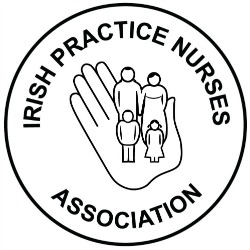 



Closing Date for Registration Friday 30th September 2016Please use BLOCK CAPITALS.  Full Name*        			_______________________________________________________________________       Correspondence Address*	_______________________________________________________________________*Name and correspondence address will appear on the delegate list that is given to exhibitors on request.  
If you do not wish to appear on the delegate list please tick here.  Branch				_______________________________________________________________________      Place of Work		  	_______________________________________________________________________      Telephone			_______________________________________________________________________      Email Address**                     	_______________________________________________________________________
 		** email address is required if paying by cheque, so that we can send you a receipt**       Nursing & Midwifery Board of Ireland Pin No.	 							Conference Booking Fees                                                                                                                                                  										Cheque/ PayPal			Conference fee***Early Bird rate for IPNA members (Closes Friday 14th August 2016). 	€75			Conference fee***IPNA members (After 14th August 2016):				€95		Day rate Friday only (includes Awards Dinner)					€65		Day rate Saturday only (includes lunch)							€55				Conference fee *** Non Members							€125				***Includes conference material, refreshments at coffee breaks, dinner on Friday, buffet lunch on Saturday
Payment Options                                                                                                                                                                                   I enclose a cheque / postal order for a total of €___________  made payable to “Irish Practice Nurses Association”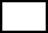     I will pay via PayPal/credit card/visa debit card.  E-mail address for invoice:_______________________________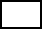 										Please print clearly.Please return Booking Form (with Registration Fee if paying by cheque) to:  
Tracey Rooney, Membership Secretary, Dundrockan, Donaghmoyne, Carrickmacross, Co. Monaghan.
Tel/Text: 086 2634917 e-mail membership@irishpracticenurses.ieCancellations must be received in writing by post or email no later than Friday 30th September 2016.
After this date fees cannot be refunded.Conference Accommodation: Please book your accommodation directly with the hotel and quote ‘IPNA’ to avail of the special rates below.  	 Crowne Plaza Hotel 01 8628828	Holiday Inn 0818 903 811Or book online via the Booking Link which was emailed to all members (Special code for IPNA included in link).Crowne Plaza	Per Room (2 people includes breakfast) 1 night	€105Holiday Inn	Per Room (2 people includes breakfast) 1 night	€75